              ITEM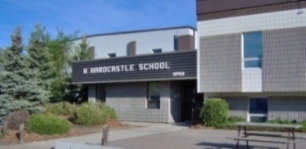 K123/456Box of wax crayons (24)111Pencil Crayons (20-24) presharpened1111HB pencils (presharpened)10 BLUE8 BLUE20 Blue24 Blue20Blue12Erasers (White)1 PINK2 PINK2 White2 White2 White2Pencil case or box11111Large glue sticks (white please)24 ELMERS341230cm Ruler (regular, not bendable)1111Duo tangs6RGYOblackBlue7 YRBOGPgrey8YRBOGPgrey4 Yellow RedGrn Org1 Yellow 1 BluePaint shirt111Book Bag & Lunch Kit111111Clip board (for notes, homework, crafts)11111Pair of gym shoesVelcroVelcroVelcro111Scissors (Fiskars please)111111Computer headphones with volume control		111111Container of play dough221Kleenex box122222Water Bottle (Labelled with Name)111111Box of Crayola Markers1 Box of 1211 – 24pk11Highlighter1 Yellow1 Yellow2 YellowHilroy 80 page notebook – NOT coil112 Grn/YellowPencil Sharpener – with attached holder111	Dividers	24161” Binder 1 Red 1Bk1 Grn 1 Blue1 Blk1.5” Binder1 Red1 Grn 1 BlueComposition Book1211Dictionary1Thesaurus1Protractor1Calculator1 BasicGym Clothes & fabric/canvas bag w/ zipper or tiesGym Clothes & fabric/canvas bag w/ zipper or ties111Safety goggles11Sheet of Bristol board1 White1 SketbkBlue pen223Red pen113 any color but Y or OrgLoose-leaf200200750Bottled White Glue – Elmers1Sharpies1 Black2 Blk Fine Tip1F 1UF Tip Black2 BlackUSB stick1White out (NOT liquid)2Box of Large Ziploc Bags1 LG 1SM 1LGBand-Aids1Hand Sanitizer *UNSCENTED*1111Student Cultural Fees ($10)Please make cheques payable to HHSor pay on School Cash Online$10$17(includes agenda)$17(includes agenda)$17(includes agenda)$10$10Y-yellow, B-blue, R-red, G-green, O-orange, P-purple. ITEM789101112Pencil Crayons (20-24) presharpened - Prismacolour1111Package of HB pencils (presharpened)111111Erasers111111Pencil case or box111111Large glue sticks (white please)111130cm Ruler (regular, not bendable)111111Duo tangs – Different colours33Pair of gym shoes111111Scissors1111Box of Markers1111Highlighter222222Dividers242410Writing Notebooks112” Binder1113” Binder333444Dictionary:  Canadian – shows word origins11111Geometry Set1111Scientific Calculator * TI-30XIIS111111Gym Clothing111111Safety goggles111111Blue or Black pen (package)111111Red pen111111Loose-leaf: heavy weight, good quality500500500500500500Box of reinforcements1111113” x 3” Sticky notes11Black Sharpie (thin)5555White out1111118x11 Sketch Book (can keep book from year to year)1111Box of Kleenex444444Water Bottle (Labelled with Name)111111Composition Book1Student Cultural Fees$10$10$10$10$10$10Babysitting course taken in Home Ec:$12----- Home Ec. Fees:$20$20$20$20N/AN / A Industrial Arts Fees (Grades 11 & 12 can choose if they take IA):$25$25$40$60$70$70(Grades 7 – 10 take both HE and IA)Please make cheques payable to HHS or pay on School Cash Online$67$55$70     $90            $10 or $80            $90            $10 or $80       $10 or $80